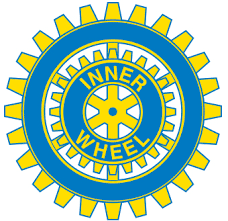 INFORMATION TILL KLUBBSKATTMÄSTARNA I D239 VERKSAMHETSÅRET 2022–2023Kära klubbskattmästare!AllmäntInstruktioner för klubbskattmästare finns samlade i Stadgar, Instruktioner och Handbok. Allmänna ekonomiska göromål såsom betalningar, konteringar, bokföring mm behandlas inte i denna vägledning.MedlemsavgiftMedlemsavgiften till Distrikt 239 är 310 kr per klubbmedlem. Avgiften skall vara distriktet tillhanda senast den 30 september, d.v.s. innan distriktsårsmötet den 1 oktober, om inte så har klubbens delegater ingen rösträtt på mötet.Vid betalningen ska samtliga matrikelförda medlemmar tas med, med undantag för medlemmar som har avlidit. Ny medlem i klubben registreras inom 14 dagar och avgiften betalas samtidigt in till distriktsskattmästaren och ett mejl sänds till mig som talar om att klubben har tagit in en ny medlem. För medlem som kommer med efter den 1 januari 2023 betalas halv avgift.Inbetalningar	Alla inbetalningar till distriktet ska göras till distriktets Bankgiro 5189–9870 eller swish 123 522 9190.I medlemsavgiften ingår avgifter till:IIW (International Inner Wheel)	44 krSIWR (Svenska Inner Wheel Rådet)	50 krInner Wheel Nytt		50 krRegisteravgift		20 krMatrikel			30 krSumma		                  194 krDessa fasta kostnader, 194 kr, förmedlar jag till Rådsskattmästaren. Resten ska täcka vårt distrikts övriga kostnader d.v.s. 116 kr x antalet medlemmar.Matrikel 2022–2023Varje klubb beställler valfritt antal matriklar. Beställningen görs via SIWR:s medlemsregister. Matriklarna skickas från tryckeriet till klubbsekreteraren för utdelning. I september 2022 fakturerar rådsskattmästaren distrikten efter antalet medlemmar per den 1 juli. Priset är 30 kr/st. Distriktet får in avgiften från klubbarna via distriktsavgiften. Beställning av extra matriklar till nytillkomna medlemmar kan, i begränsad omfattning, ske i efterhand av klubben hos rådsskattmästaren.DirectoryUppgifterna i Directory (den internationella matrikeln) finns på den internationella hemsidan.HjälpprojektKlubbarnas redovisning av hjälpprojekt den 15 mars 2022 – den 15 mars 2023 sammanställs och redovisas till distriktsskattmästaren som i sin tur redovisar till rådsskattmästaren senast den 15 april 2023. Blankett kommer att finnas på Svenska Inner Wheels hemsida.Vårt nationella hjälpprojekt är IW-doktorn. Vårt projekt med Narkotikasökhundarna är pausat. Under 2021 – 2024 är det internationella paraplyet för hjälpprojekt ”STRONG WOMEN STRONGER WORLD”. Eventuella ändringar av våra hjälpprojekt fattas på rådsmöte. Våra nuvarande projekt är:SIWR, IW Doktorn		plusgiro 29 70 96-0IIW, Garissa		plusgiro 11 00 08-0MaterialInformationsbroschyrer (slut för tillfället – nya ska tryckas), medlemsbrev, IW-pins (endast vanliga IW-märket), Stadgar, Instruktioner och Handbok (till nya medlemmar), extra matriklar och presidentband kan beställas direkt av Rådsskattmästaren mot portokostnad.ConstitutionFinns tryckta i Stadgar, Instruktioner och Handbok.Ny medlemVarje ny medlem ska erhålla IW-märke, medlemsbrev och matrikel. Se till att klubben har i lager.UtträdeAnmälan om utträde ur klubben ska göras skriftligt till sekreteraren senast den 1 mars.Har du frågor, kontakta gärna mig eller någon av oss i vårt distrikts VU. Jag ser tillsammans er med fram emot ett nytt IW-år!Varma IW-hälsningarMarianne WikfalkDistriktsskattmästaremarianne.wikfalk@icloud.com